มหาวิทยาลัยแม่โจ้ – ชุมพร งานบริหารและธุรการ โทร. ๕๙๐๖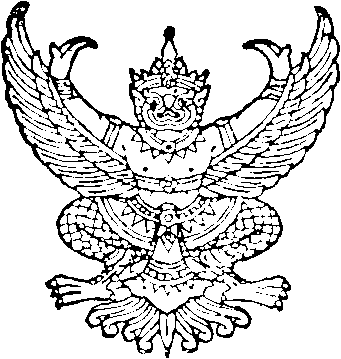      ศธ ๐๕๒๓.๑.๑๐.    /	            เรียน    อธิการบดี	ด้วยข้าพเจ้า   (นาย / นาง / นางสาว)   ชื่อ – สกุล        ข้าราชการ / พนักงานมหาวิทยาลัย / พนักงานมหาวิทยาลัยที่ได้รับค่าจ้างจากเงินรายได้ / พนักงานราชการ / ลูกจ้างชั่วความรายเดือน  ตำแหน่ง                                                        สังกัด มหาวิทยาลัยแม่โจ้ – ชุมพร มีความประสงค์จะขอเปลี่ยนแปลง     ชื่อตัว/ ชื่อสกุล/ คำนำหน้านามและชื่อสกุล/ เพิ่มเติมชื่อคู่สมรส    ลงในประวัติของข้าพเจ้า/ข้าพเจ้าและคู่สมรส พร้อมนี้ได้แนบสำเนา                               เพื่อประกอบการพิจารณา  จำนวน                      ชุด	จึงเรียนมาเพื่อโปรดพิจารณา						..........................................                                                                                                                                                                   (..............................................)